Year 1 Capacity worksheet 2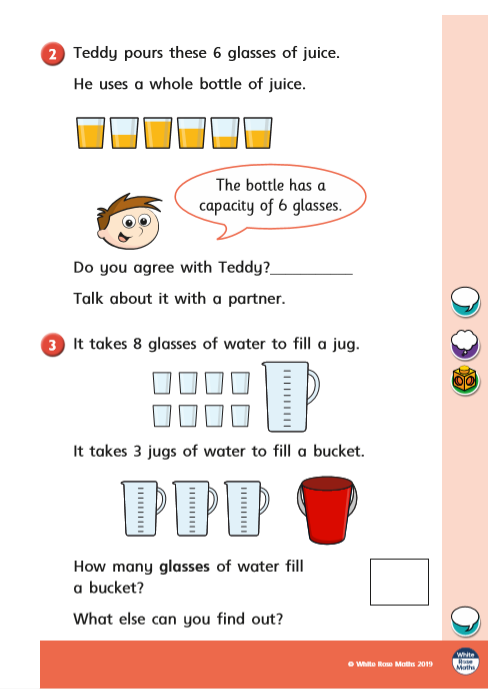 